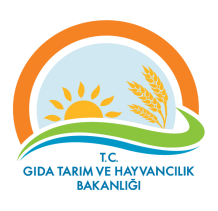 VAN İL MÜDÜRLÜĞÜİŞ AKIŞ ŞEMASI            No:VAN İL MÜDÜRLÜĞÜİŞ AKIŞ ŞEMASI      İAŞ 07/09VAN İL MÜDÜRLÜĞÜİŞ AKIŞ ŞEMASI        Tarih:VAN İL MÜDÜRLÜĞÜİŞ AKIŞ ŞEMASI 26.02.2018BİRİM       :İD ARİ VE MALİ İŞLER ŞUBE MÜDÜRLÜĞÜ DÖNER SERMAYE SAYMANLIĞI İD ARİ VE MALİ İŞLER ŞUBE MÜDÜRLÜĞÜ DÖNER SERMAYE SAYMANLIĞI ŞEMA NO :GTHB.65.İLM.İKS.ŞEMA.07/09GTHB.65.İLM.İKS.ŞEMA.07/09ŞEMA ADI :AVANS İŞLEMLERİAVANS İŞLEMLERİ